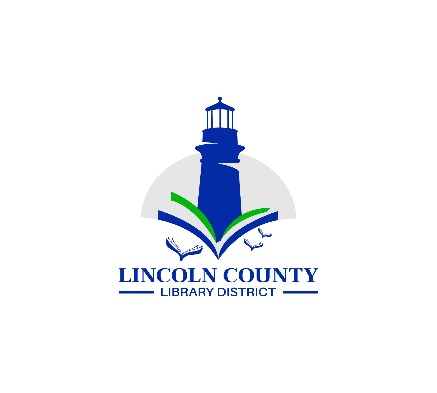 Lincoln County Library District BoardSpecial MeetingWednesday September 20, 2003132 NE 15th Ave, Newport OR  97365AgendaAgendaCall Regular Meeting to OrderCall Regular Meeting to OrderPresidentPresidentApproval of the AgendaApproval of the AgendaPresidentPresidentTopicLeadLeadPurpose OutcomePublic CommentPresidentPresidentAnyone may speak at this timeMinutesBoard Meeting August 9, 2023 PresidentPresidentApprovalReportsBoard ReportsBoard MembersBoard MembersInformationDirector’s ReportDirectorDirectorInformationFinancial ReportDirectorDirectorAcceptanceOld BusinessNew BusinessSelection of Vice-PresidentPresidentPresidentResolution 2023-9.1Thanking the City of Siletz for Their Financial Donation to the Lincoln County Library DistrictDirectorDirectorDecisionFormal support for LCLD Book Review groupDirectorDirectorDiscussionAccessible access to LCLD officeDirectorDirectorDiscussionNext District Board Meeting October 11, 2023Information